* Fonte: Revista da Ordem dos Farmacêuticos Nº 64 “ Valores Guia para avaliação da qualidade microbiológica de alimentos prontos a comer preparados em estabelecimentos de restauração” do Instituto Nacional de Saúde Dr. Ricardo Jorge.1. Código:PPE 01.17.045PPE 01.17.045PPE 01.17.045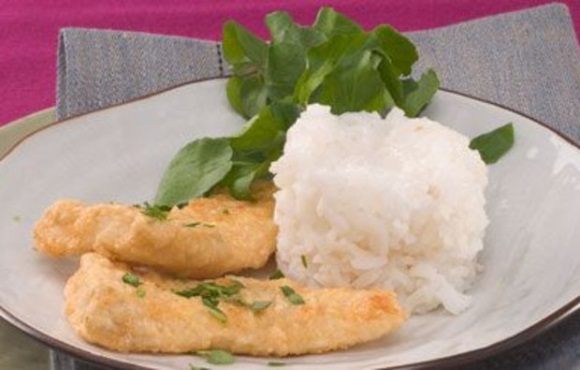 2. Descrição:Produto de restauração constituído por: água, alho, farinha de trigo, limão, óleo, ovo, pescada, salProduto de restauração constituído por: água, alho, farinha de trigo, limão, óleo, ovo, pescada, salProduto de restauração constituído por: água, alho, farinha de trigo, limão, óleo, ovo, pescada, salProduto de restauração constituído por: água, alho, farinha de trigo, limão, óleo, ovo, pescada, sal3. Matérias-primas:ÁguaMP 01.05.002 - AlhoMP 01.03.077 - Farinha de trigoMP 01.02.005 - LimãoMP 01.03.026 - Óleo MP 01.04.019 - OvoMP 01.07.025 - PescadaMP 01.03.028 - SalÁguaMP 01.05.002 - AlhoMP 01.03.077 - Farinha de trigoMP 01.02.005 - LimãoMP 01.03.026 - Óleo MP 01.04.019 - OvoMP 01.07.025 - PescadaMP 01.03.028 - SalÁguaMP 01.05.002 - AlhoMP 01.03.077 - Farinha de trigoMP 01.02.005 - LimãoMP 01.03.026 - Óleo MP 01.04.019 - OvoMP 01.07.025 - PescadaMP 01.03.028 - SalÁguaMP 01.05.002 - AlhoMP 01.03.077 - Farinha de trigoMP 01.02.005 - LimãoMP 01.03.026 - Óleo MP 01.04.019 - OvoMP 01.07.025 - PescadaMP 01.03.028 - Sal4.Produção:Descascar, lavar e picar o alho. Amanhar e cortar a pescada, temperar de sal, limão e alho e deixar marinar. Passar a pescada por farinha, de seguida por ovo e levar a fritar.Descascar, lavar e picar o alho. Amanhar e cortar a pescada, temperar de sal, limão e alho e deixar marinar. Passar a pescada por farinha, de seguida por ovo e levar a fritar.Descascar, lavar e picar o alho. Amanhar e cortar a pescada, temperar de sal, limão e alho e deixar marinar. Passar a pescada por farinha, de seguida por ovo e levar a fritar.Descascar, lavar e picar o alho. Amanhar e cortar a pescada, temperar de sal, limão e alho e deixar marinar. Passar a pescada por farinha, de seguida por ovo e levar a fritar.5. Acondicionamento / Embalagem:Produto não embalado.Produto não embalado.Produto não embalado.Produto não embalado.6. Conservação:Conservar a temperatura ≥ a 65ºC.± 2ºC por um período máximo de 4 horas.Conservar a temperatura ≥ a 65ºC.± 2ºC por um período máximo de 4 horas.Conservar a temperatura ≥ a 65ºC.± 2ºC por um período máximo de 4 horas.Conservar a temperatura ≥ a 65ºC.± 2ºC por um período máximo de 4 horas.7. Prazo de Validade do Produto / Tempo de Durabilidade Mínima: 24 horas em condições de refrigeração.24 horas em condições de refrigeração.24 horas em condições de refrigeração.24 horas em condições de refrigeração.8. Rotulagem:--------------------------------------------------------------------------------9. Condições de Distribuição/Transporte:Em condições de isolamento térmico, estanques em temperaturas ≥ 65ºC.Em condições de isolamento térmico, estanques em temperaturas ≥ 65ºC.Em condições de isolamento térmico, estanques em temperaturas ≥ 65ºC.Em condições de isolamento térmico, estanques em temperaturas ≥ 65ºC.10. Dimensões e Formato por unidade:Servir em prato ou em caixa hermética (para saída da unidade de produção).Servir em prato ou em caixa hermética (para saída da unidade de produção).Servir em prato ou em caixa hermética (para saída da unidade de produção).Servir em prato ou em caixa hermética (para saída da unidade de produção).11. Características Organoléticas:CorAromaTexturaSaborAspetoSui generisSui generisSui generisSui generisSui generisObservação macroscópicaAnálise sensorialAnálise sensorialAnálise sensorialObservação macroscópicaObservação macroscópicaAnálise sensorialAnálise sensorialAnálise sensorialObservação macroscópica12.Características Físico – Químicas:Brevemente disponível.Brevemente disponível.Brevemente disponível.Brevemente disponível.13. Informação Nutricional:ProteínaGordura TotalHidratos de CarbonoSalValor EnergéticoPor 100g/Produto17g10g5g1.5g178Kcal14. Características Microbiológicas*:Microrganismos a 30ºCLevedurasBoloresColiformes totaisE.coliListeria spp.Estafilococos coagulase positivaSalmonella spp.Listeria monocytogenes≤102 UFC/g≤102 UFC/g≤10 UFC/g≤10 UFC/g<10 UFC/g<102 UFC/g<102 UFC/g           Ausente em 25g    Ausente em 25g≤102 UFC/g≤102 UFC/g≤10 UFC/g≤10 UFC/g<10 UFC/g<102 UFC/g<102 UFC/g           Ausente em 25g    Ausente em 25g15. Observações/Avisos:Alergénios: glúten, ovo e peixe. Pode conter soja.Produto suscetível de conter OGM’s.Alergénios: glúten, ovo e peixe. Pode conter soja.Produto suscetível de conter OGM’s.Alergénios: glúten, ovo e peixe. Pode conter soja.Produto suscetível de conter OGM’s.